Notice of Annual General Meeting
     of the  Supporter Group 
to be held on Notice is hereby given that the St Paul's School Music Supporter Group will hold its Annual General Meeting on  at 6:30pm in the Music Room, Music Department.  All Parents and Carers are welcome to attend this meeting and are eligible to both nominate for Committee positions and vote on the election of Officers.Nominations are invited for the following positions on the Committee:
President & Vice President 
Secretary
Treasurer
Committee Members

Nominations should be made in writing on the form below and lodged with the Secretary by . All nominations must be proposed and seconded by persons eligible to vote at the subsequent elections. This can be done on the night of the meeting should you wish to nominate.__________________________________________________________________________________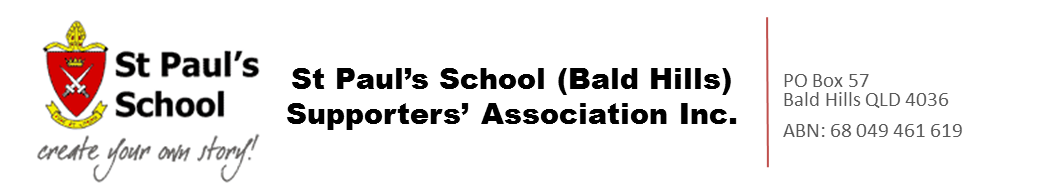 NOMINATION FORM – 2022St Paul's School  Supporters GroupPlease complete and return this form to the Secretary (secretary@spssa.org.au) by   or bring along to the meetingPOSITION: _______________________________________________________________ NOMINEE: ___________________________     __________________________________ 
                                                      (Print Name and Signature) NOMINEES EMAIL:  ________________________________________________________

NOMINATED BY: ______________________    ___________________________________ 
                                                      (Print Name and Signature) SECONDED BY: ________________________    __________________________________ 
                                                      (Print Name and Signature)